AVID Syllabus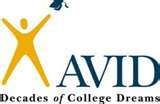 Mrs. Loetemorgan.loete@d300.orgAVID's mission is to close the achievement gap by preparing all students for college readiness and success in a global society. AVID Elective Class:	I want everyone to feel safe and comfortable to share their ideas and ask questions so that we can learn from each other.  In order to maintain an open and welcoming atmosphere, we need to work together by respecting each other.  The AVID elective class will direct you on a college-bound path.  In class we will use tutorials and work on organization and other skills to help you in high school and beyond.  We will also be visiting colleges and hearing from people in various professions throughout the year.  	What can you expect from me?				RespectFairnessClear communication and expectationsWhat do I expect from you?Respect (for me and the other students)HonestyYour BEST work at all timesBeing preparedHaving fun!What goes on in class?	Come to class ready to learn! Being an active participant in class discussions and activities is important for you to grasp each new concept.  You cannot fully participate in class if you are not prepared. Please make sure you come to class each day with your supplies, ready to participate.  Each assignment and activity has a purpose and the harder you work, the better the payoff.  Please do not be afraid to ask questions and share your ideas or opinions.  We can all learn from each other!Tutorials: Tutors will be in our class each day to work through questions and material that you are struggling with. Twice a week you will be expected to bring specific questions from their other classes and work together in groups to solve them. Tutors will not be handing out answers, but helping you find the answers yourself.  Binders:  You will be expected to keep a 3” three ring binger with all of the notes and materials from all of your classes. You will be taught how to organize the binder and it will be checked every Friday. Critical Thinking Skills: You will participate in different activities that are designed to develop the learning process. These activities may include Socratic Seminars, group problem solving, Philosophical Chairs, and class projects.Grading: Your grade will include:Binder ChecksTutorialsCornell Notes Participation in Socratic Seminars/Philosophical ChairsClass ProjectsIn-class workEssaysTestsStudent Contract: All students and parents will be required to sign a contract showing that they are committed to the AVID program. Students that do not maintain the terms of the contract will be placed on probation in the AVID program and parents will be contacted to schedule a conference.Required Materials:2-3” three-ring binderDividers to separate each course you are takingLoose-leaf paperBlue and black pensPencilsTwo highlightersA three-ring pouch to keep materials in Other suggested supplies: calculator, notebooks dictionary/thesaurus, ruler**I reserve the right to add to this list at any time.**When you are absent, it is your responsibility to get your make up work. You can either check with me or you can visit http://mloete.weebly.com. **All rules in the student handbook apply in this class**Once you have read this syllabus, print and sign your name below. Take this home, have your parents read it, fill out their email address and phone number, and sign it. This is your first homework assignment worth 10 points. _____________________________________		_____________________________________Print Student’s Name					Student’s Signature_____________________________		_____________________________Print Parent/Guardian’s Name			Parent/Guardian’s SignatureParent/Guardian Phone #_______________________		Cell # ____________________	Parent/Guardian Email Address _______________________________________